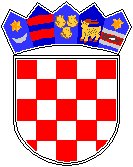 REPUBLIKA HRVATSKA GRAD Osnovna škola Petra ZrinskogZagreb, Krajiška 9KLASA: 003-06/18-01/05URBROJ: 251-132-18-1Zagreb, 1. listopada 2018. g.                                                                                                                            ČLANU ŠKOLSKOG ODBORA                                                                                                                     ___________________________________                                                                                   POZIV                      Pozivam Vas na 1. sjednicu Školskog odbora u školskoj godini 2018./19.  Sjednica će se održati u četvrtak, 4. listopada 2018. godine u 19:00 sati u zbornici Škole.               DNEVNI RED:               Verifikacija mandata novoimenovanog člana Školskog odbora (od strane osnivača), Krunoslava Ivanišina (verifikaciju obavlja predsjedavatelj sjednice sukladno čl. 42. Statuta: „Verifikaciju mandata imenovanih članova Školskog odbora obavlja predsjedavatelj sjednice provjerom identiteta pojedinog člana s podacima iz akta o imenovanju“) temeljem Zaključka o razrješenju (Natalija Vuger) i imenovanju člana Školskog odbora Osnovne škole Petra Zrinskog od 6.9.2018., KLASA: 602-02/18-01/1122, URBROJ: 251-03-02-18-2, objavljen u Službenom glasniku Grada Zagreba dana 17.9.2018., broj 20./2018., koji je stupio na snagu osmoga dana nakon objave u Službenom glasniku.Verifikacija zapisnika 10. sjednice šk. g. 2017./18.Školski kurikulum za školsku godinu 2018./19.  / stručna služba i ravnateljica.Godišnji plan i program rada za školsku godinu 2018/.19.  /stručna služba i ravnateljica.Odabir osiguravajuće kuće za osiguranje učenika u školskoj godini 2018./19.        Prethodna suglasnost za zasnivanje radnog odnosa na neodređeno, puno radno vrijeme od 40 sati tjedno, temeljem natječaja (17.9.2018.-25.9.2018.) s Antonijom Marijanović, NSS, za radno mjesto spremačice.  Prethodna suglasnost za zasnivanje radnog odnosa na neodređeno, nepuno radno vrijeme od 30 sati tjedno, temeljem natječaja (17.9.2018.-25.9.2018.)  s  Martinom Mičetić, SSS, za radno mjesto spremačice.  Prethodna suglasnost za zasnivanje radnog odnosa na određeno, puno radno vrijeme, temeljem natječaja (17.9.2017.-25.9.2017.) s Anteom Kranjac,  magistra primarnog obrazovanja, za radno mjesto učitelja razredne nastave u produženom boravku do povratka radnika s neplaćenog dopusta.Prethodna suglasnost za zasnivanje radnog odnosa na određeno, puno radno vrijeme, temeljem natječaja (17.9.2017.-25.9.2017.) s Majom Plenča  magistra primarnog obrazovanja, za radno mjesto učitelja razredne nastave u produženom boravku do 30.6.2019. zbog povećanja veličine programa produženog boravka za 1 skupinu.                                                    S poštovanjem,                                                                             Predsjednica Školskog odbora                                                                             Zlatica Čolja-Hršak                                                                         M.P.               ______________________________    